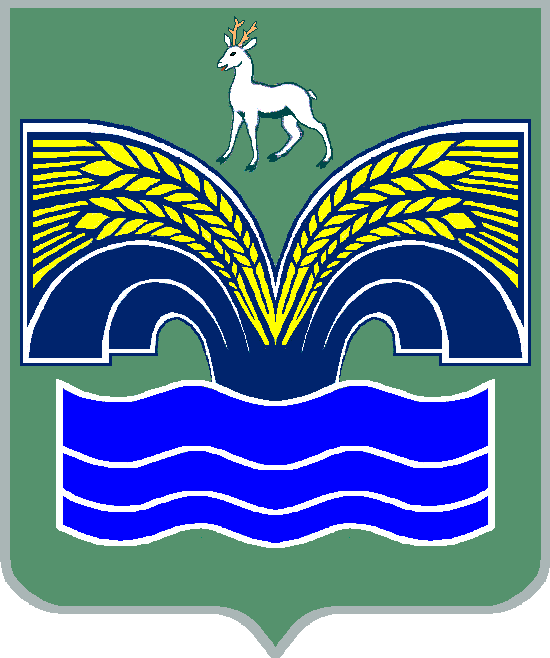 Собрание представителейсельского поселения Красный Ярмуниципального района КрасноярскийСамарской областиТРЕТЬЕГО СОЗЫВАРешениеот 10 мая 2018 года    № 20О внесении изменений в решение Собрания представителей сельского поселения Красный Яр муниципального района Красноярский Самарской области  от 25.12.2015 г № 37 «Об установлении соответствия между разрешенным использованием  земельного участка с кадастровым номером 63:26:1903022:240 и видом  разрешенного использования земельных участков, установленным Классификатором видов разрешенного использования  земельных участков»В связи с технической ошибкой в решении Собрания представителей сельского поселения Красный Яр муниципального района Красноярский Самарской области  от 25.12.2015 г № 37 «Об установлении соответствия между разрешенным использованием  земельного участка с кадастровым номером 63:26:1903022:240 и видом  разрешенного использования земельных участков, установленным Классификатором видов разрешенного использования  земельных участков», Собрание представителей сельского поселения Красный Яр муниципального района Красноярский Самарской области РЕШИЛО:1. Первый абзац пункта 1 решения Собрания представителей сельского поселения Красный Яр муниципального района Красноярский Самарской области  от 25.12.2015 г № 37 «Об установлении соответствия между разрешенным использованием  земельного участка с кадастровым номером 63:26:1903022:240 и видом  разрешенного использования земельных участков, установленным Классификатором видов разрешенного использования  земельных участков» изложить в редакции:«1. Установить, что вид разрешенного использования земельного участка с кадастровым номером 63:26:1903022:240 площадью 1 960 кв. м, расположенного по адресу: Самарская область, Красноярский район, с. Красный Яр, ул. Комсомольская, д. 80 (категория земель: земли населенных пунктов) «для размещения служебного здания центрального банка РФ» соответствует следующему виду разрешенного использования земельных участков, установленному Классификатором видов разрешенного использования земельных участков, утвержденным приказом Министерства экономического развития Российской Федерации от 01.09.2014 № 540:».2. Опубликовать настоящее решение на официальном сайте администрации сельского поселения Красный Яр в сети Интернет http://www.kryarposelenie.ru.3. Настоящее решение вступает в силу с момента его официального опубликования.Председатель Собрания представителей сельского поселения Красный Яр муниципального района Красноярский Самарской области _______________ А.С. ЕриловГлава сельского поселения Красный Ярмуниципального районаКрасноярский Самарской области_______________ А.Г. Бушов